Unit 1: Online Safety Unit 1: Online Safety Y1 Skills: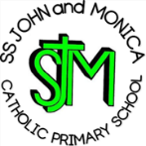 1 Knowing what the internet is and how to use it safely.Online Safety:Key knowledge:To know that:The internet is many devices connected to one another.What to do if you feel unsafe or worried online – tell a trusted adult.That people you do not know on the internet (online) are strangers and are not always who they say they are.That to stay safe online it is important to keep personal information safe.That ‘sharing’ online means giving something specific to someone else via the internet and ‘posting’ online means placing information on the internet.Key vocabulary:communicate, connect, console, devices, digital footprint, emotion, feelings, instructions, internet, internet safety, laptop, mood, online, personalinformation, phone, posting, predict, respect, sharing, smart device, smartphone, smart TV, smartwatch, strangers, tablet, trust, wired, wireless
Computing Systems and Networks- Improving Mouse Skills:Key knowledge:To know that:“log in” and “log out” means to begin and end a connection with a computerA computer and mouse can be used to click, drag, fill and select and also add backgrounds, text, layers, shapes and clip art.Passwords are important for security and to keep us safe.Key vocabulary:account, click, ctrl, cursor, drag, drag and drop, digital photograph, drop, duplicate, keyboard, layers, log on/ in, log out/ off, menu, mouse, mouse, pointer, password, right click, screen (monitor), software, tool, username2Understanding different feelings when using the internet.Online Safety:Key knowledge:To know that:The internet is many devices connected to one another.What to do if you feel unsafe or worried online – tell a trusted adult.That people you do not know on the internet (online) are strangers and are not always who they say they are.That to stay safe online it is important to keep personal information safe.That ‘sharing’ online means giving something specific to someone else via the internet and ‘posting’ online means placing information on the internet.Key vocabulary:communicate, connect, console, devices, digital footprint, emotion, feelings, instructions, internet, internet safety, laptop, mood, online, personalinformation, phone, posting, predict, respect, sharing, smart device, smartphone, smart TV, smartwatch, strangers, tablet, trust, wired, wireless
Computing Systems and Networks- Improving Mouse Skills:Key knowledge:To know that:“log in” and “log out” means to begin and end a connection with a computerA computer and mouse can be used to click, drag, fill and select and also add backgrounds, text, layers, shapes and clip art.Passwords are important for security and to keep us safe.Key vocabulary:account, click, ctrl, cursor, drag, drag and drop, digital photograph, drop, duplicate, keyboard, layers, log on/ in, log out/ off, menu, mouse, mouse, pointer, password, right click, screen (monitor), software, tool, username3Understanding how to treat others, both online and in-person.Online Safety:Key knowledge:To know that:The internet is many devices connected to one another.What to do if you feel unsafe or worried online – tell a trusted adult.That people you do not know on the internet (online) are strangers and are not always who they say they are.That to stay safe online it is important to keep personal information safe.That ‘sharing’ online means giving something specific to someone else via the internet and ‘posting’ online means placing information on the internet.Key vocabulary:communicate, connect, console, devices, digital footprint, emotion, feelings, instructions, internet, internet safety, laptop, mood, online, personalinformation, phone, posting, predict, respect, sharing, smart device, smartphone, smart TV, smartwatch, strangers, tablet, trust, wired, wireless
Computing Systems and Networks- Improving Mouse Skills:Key knowledge:To know that:“log in” and “log out” means to begin and end a connection with a computerA computer and mouse can be used to click, drag, fill and select and also add backgrounds, text, layers, shapes and clip art.Passwords are important for security and to keep us safe.Key vocabulary:account, click, ctrl, cursor, drag, drag and drop, digital photograph, drop, duplicate, keyboard, layers, log on/ in, log out/ off, menu, mouse, mouse, pointer, password, right click, screen (monitor), software, tool, username4Understanding the importance of being careful about what we post and share online.Online Safety:Key knowledge:To know that:The internet is many devices connected to one another.What to do if you feel unsafe or worried online – tell a trusted adult.That people you do not know on the internet (online) are strangers and are not always who they say they are.That to stay safe online it is important to keep personal information safe.That ‘sharing’ online means giving something specific to someone else via the internet and ‘posting’ online means placing information on the internet.Key vocabulary:communicate, connect, console, devices, digital footprint, emotion, feelings, instructions, internet, internet safety, laptop, mood, online, personalinformation, phone, posting, predict, respect, sharing, smart device, smartphone, smart TV, smartwatch, strangers, tablet, trust, wired, wireless
Computing Systems and Networks- Improving Mouse Skills:Key knowledge:To know that:“log in” and “log out” means to begin and end a connection with a computerA computer and mouse can be used to click, drag, fill and select and also add backgrounds, text, layers, shapes and clip art.Passwords are important for security and to keep us safe.Key vocabulary:account, click, ctrl, cursor, drag, drag and drop, digital photograph, drop, duplicate, keyboard, layers, log on/ in, log out/ off, menu, mouse, mouse, pointer, password, right click, screen (monitor), software, tool, usernameAdaptations:Online Safety:Key knowledge:To know that:The internet is many devices connected to one another.What to do if you feel unsafe or worried online – tell a trusted adult.That people you do not know on the internet (online) are strangers and are not always who they say they are.That to stay safe online it is important to keep personal information safe.That ‘sharing’ online means giving something specific to someone else via the internet and ‘posting’ online means placing information on the internet.Key vocabulary:communicate, connect, console, devices, digital footprint, emotion, feelings, instructions, internet, internet safety, laptop, mood, online, personalinformation, phone, posting, predict, respect, sharing, smart device, smartphone, smart TV, smartwatch, strangers, tablet, trust, wired, wireless
Computing Systems and Networks- Improving Mouse Skills:Key knowledge:To know that:“log in” and “log out” means to begin and end a connection with a computerA computer and mouse can be used to click, drag, fill and select and also add backgrounds, text, layers, shapes and clip art.Passwords are important for security and to keep us safe.Key vocabulary:account, click, ctrl, cursor, drag, drag and drop, digital photograph, drop, duplicate, keyboard, layers, log on/ in, log out/ off, menu, mouse, mouse, pointer, password, right click, screen (monitor), software, tool, usernameOnline Safety:Key knowledge:To know that:The internet is many devices connected to one another.What to do if you feel unsafe or worried online – tell a trusted adult.That people you do not know on the internet (online) are strangers and are not always who they say they are.That to stay safe online it is important to keep personal information safe.That ‘sharing’ online means giving something specific to someone else via the internet and ‘posting’ online means placing information on the internet.Key vocabulary:communicate, connect, console, devices, digital footprint, emotion, feelings, instructions, internet, internet safety, laptop, mood, online, personalinformation, phone, posting, predict, respect, sharing, smart device, smartphone, smart TV, smartwatch, strangers, tablet, trust, wired, wireless
Computing Systems and Networks- Improving Mouse Skills:Key knowledge:To know that:“log in” and “log out” means to begin and end a connection with a computerA computer and mouse can be used to click, drag, fill and select and also add backgrounds, text, layers, shapes and clip art.Passwords are important for security and to keep us safe.Key vocabulary:account, click, ctrl, cursor, drag, drag and drop, digital photograph, drop, duplicate, keyboard, layers, log on/ in, log out/ off, menu, mouse, mouse, pointer, password, right click, screen (monitor), software, tool, usernameUnit 2: Computing Systems and Networks- Improving Mouse SkillsUnit 2: Computing Systems and Networks- Improving Mouse SkillsOnline Safety:Key knowledge:To know that:The internet is many devices connected to one another.What to do if you feel unsafe or worried online – tell a trusted adult.That people you do not know on the internet (online) are strangers and are not always who they say they are.That to stay safe online it is important to keep personal information safe.That ‘sharing’ online means giving something specific to someone else via the internet and ‘posting’ online means placing information on the internet.Key vocabulary:communicate, connect, console, devices, digital footprint, emotion, feelings, instructions, internet, internet safety, laptop, mood, online, personalinformation, phone, posting, predict, respect, sharing, smart device, smartphone, smart TV, smartwatch, strangers, tablet, trust, wired, wireless
Computing Systems and Networks- Improving Mouse Skills:Key knowledge:To know that:“log in” and “log out” means to begin and end a connection with a computerA computer and mouse can be used to click, drag, fill and select and also add backgrounds, text, layers, shapes and clip art.Passwords are important for security and to keep us safe.Key vocabulary:account, click, ctrl, cursor, drag, drag and drop, digital photograph, drop, duplicate, keyboard, layers, log on/ in, log out/ off, menu, mouse, mouse, pointer, password, right click, screen (monitor), software, tool, username1Logging into a computer and accessing a website. Online Safety:Key knowledge:To know that:The internet is many devices connected to one another.What to do if you feel unsafe or worried online – tell a trusted adult.That people you do not know on the internet (online) are strangers and are not always who they say they are.That to stay safe online it is important to keep personal information safe.That ‘sharing’ online means giving something specific to someone else via the internet and ‘posting’ online means placing information on the internet.Key vocabulary:communicate, connect, console, devices, digital footprint, emotion, feelings, instructions, internet, internet safety, laptop, mood, online, personalinformation, phone, posting, predict, respect, sharing, smart device, smartphone, smart TV, smartwatch, strangers, tablet, trust, wired, wireless
Computing Systems and Networks- Improving Mouse Skills:Key knowledge:To know that:“log in” and “log out” means to begin and end a connection with a computerA computer and mouse can be used to click, drag, fill and select and also add backgrounds, text, layers, shapes and clip art.Passwords are important for security and to keep us safe.Key vocabulary:account, click, ctrl, cursor, drag, drag and drop, digital photograph, drop, duplicate, keyboard, layers, log on/ in, log out/ off, menu, mouse, mouse, pointer, password, right click, screen (monitor), software, tool, username2Developing mouse skills.Online Safety:Key knowledge:To know that:The internet is many devices connected to one another.What to do if you feel unsafe or worried online – tell a trusted adult.That people you do not know on the internet (online) are strangers and are not always who they say they are.That to stay safe online it is important to keep personal information safe.That ‘sharing’ online means giving something specific to someone else via the internet and ‘posting’ online means placing information on the internet.Key vocabulary:communicate, connect, console, devices, digital footprint, emotion, feelings, instructions, internet, internet safety, laptop, mood, online, personalinformation, phone, posting, predict, respect, sharing, smart device, smartphone, smart TV, smartwatch, strangers, tablet, trust, wired, wireless
Computing Systems and Networks- Improving Mouse Skills:Key knowledge:To know that:“log in” and “log out” means to begin and end a connection with a computerA computer and mouse can be used to click, drag, fill and select and also add backgrounds, text, layers, shapes and clip art.Passwords are important for security and to keep us safe.Key vocabulary:account, click, ctrl, cursor, drag, drag and drop, digital photograph, drop, duplicate, keyboard, layers, log on/ in, log out/ off, menu, mouse, mouse, pointer, password, right click, screen (monitor), software, tool, username3Being able to use drag, drop, click and control a cursors using a mouse to draw and edit shapes.Online Safety:Key knowledge:To know that:The internet is many devices connected to one another.What to do if you feel unsafe or worried online – tell a trusted adult.That people you do not know on the internet (online) are strangers and are not always who they say they are.That to stay safe online it is important to keep personal information safe.That ‘sharing’ online means giving something specific to someone else via the internet and ‘posting’ online means placing information on the internet.Key vocabulary:communicate, connect, console, devices, digital footprint, emotion, feelings, instructions, internet, internet safety, laptop, mood, online, personalinformation, phone, posting, predict, respect, sharing, smart device, smartphone, smart TV, smartwatch, strangers, tablet, trust, wired, wireless
Computing Systems and Networks- Improving Mouse Skills:Key knowledge:To know that:“log in” and “log out” means to begin and end a connection with a computerA computer and mouse can be used to click, drag, fill and select and also add backgrounds, text, layers, shapes and clip art.Passwords are important for security and to keep us safe.Key vocabulary:account, click, ctrl, cursor, drag, drag and drop, digital photograph, drop, duplicate, keyboard, layers, log on/ in, log out/ off, menu, mouse, mouse, pointer, password, right click, screen (monitor), software, tool, username4Drawing a scene from a story using digital tools. Online Safety:Key knowledge:To know that:The internet is many devices connected to one another.What to do if you feel unsafe or worried online – tell a trusted adult.That people you do not know on the internet (online) are strangers and are not always who they say they are.That to stay safe online it is important to keep personal information safe.That ‘sharing’ online means giving something specific to someone else via the internet and ‘posting’ online means placing information on the internet.Key vocabulary:communicate, connect, console, devices, digital footprint, emotion, feelings, instructions, internet, internet safety, laptop, mood, online, personalinformation, phone, posting, predict, respect, sharing, smart device, smartphone, smart TV, smartwatch, strangers, tablet, trust, wired, wireless
Computing Systems and Networks- Improving Mouse Skills:Key knowledge:To know that:“log in” and “log out” means to begin and end a connection with a computerA computer and mouse can be used to click, drag, fill and select and also add backgrounds, text, layers, shapes and clip art.Passwords are important for security and to keep us safe.Key vocabulary:account, click, ctrl, cursor, drag, drag and drop, digital photograph, drop, duplicate, keyboard, layers, log on/ in, log out/ off, menu, mouse, mouse, pointer, password, right click, screen (monitor), software, tool, username5Creating a self-portrait using digital techniques.Online Safety:Key knowledge:To know that:The internet is many devices connected to one another.What to do if you feel unsafe or worried online – tell a trusted adult.That people you do not know on the internet (online) are strangers and are not always who they say they are.That to stay safe online it is important to keep personal information safe.That ‘sharing’ online means giving something specific to someone else via the internet and ‘posting’ online means placing information on the internet.Key vocabulary:communicate, connect, console, devices, digital footprint, emotion, feelings, instructions, internet, internet safety, laptop, mood, online, personalinformation, phone, posting, predict, respect, sharing, smart device, smartphone, smart TV, smartwatch, strangers, tablet, trust, wired, wireless
Computing Systems and Networks- Improving Mouse Skills:Key knowledge:To know that:“log in” and “log out” means to begin and end a connection with a computerA computer and mouse can be used to click, drag, fill and select and also add backgrounds, text, layers, shapes and clip art.Passwords are important for security and to keep us safe.Key vocabulary:account, click, ctrl, cursor, drag, drag and drop, digital photograph, drop, duplicate, keyboard, layers, log on/ in, log out/ off, menu, mouse, mouse, pointer, password, right click, screen (monitor), software, tool, usernameAdaptations:Online Safety:Key knowledge:To know that:The internet is many devices connected to one another.What to do if you feel unsafe or worried online – tell a trusted adult.That people you do not know on the internet (online) are strangers and are not always who they say they are.That to stay safe online it is important to keep personal information safe.That ‘sharing’ online means giving something specific to someone else via the internet and ‘posting’ online means placing information on the internet.Key vocabulary:communicate, connect, console, devices, digital footprint, emotion, feelings, instructions, internet, internet safety, laptop, mood, online, personalinformation, phone, posting, predict, respect, sharing, smart device, smartphone, smart TV, smartwatch, strangers, tablet, trust, wired, wireless
Computing Systems and Networks- Improving Mouse Skills:Key knowledge:To know that:“log in” and “log out” means to begin and end a connection with a computerA computer and mouse can be used to click, drag, fill and select and also add backgrounds, text, layers, shapes and clip art.Passwords are important for security and to keep us safe.Key vocabulary:account, click, ctrl, cursor, drag, drag and drop, digital photograph, drop, duplicate, keyboard, layers, log on/ in, log out/ off, menu, mouse, mouse, pointer, password, right click, screen (monitor), software, tool, usernameUnit 3:   Programming- Algorithms UnpluggedUnit 3:   Programming- Algorithms UnpluggedY1 Skills:1 Understanding what an algorithm is.Programming- Algorithms Unplugged:Key knowledge:To understand that an algorithm is when instructions are put in an exact order.To understand that decomposition means breaking a problem into manageable chunks and that it is important in computing.To understand that decomposition means breaking a problem into manageable chunks and that it is important in computing.To know that we call errors in an algorithm ‘bugs’ and fixing these ‘debugging’.Key vocabulary:Algorithm, Automatic, Bug, Chunks, Clear, Code, Debug, Decompose, Decomposition, Device, Directions, Input, Instructions, Manageable, Motion, Order, Organise, Output, Precise, Programming, Problem, Robot, Sensor, Sequence, Solution, Specific, Steps, TasksData Handling- Introduction to Data:Key knowledge:To know how that charts and pictograms can be created using a computer.To understand that a branching database is a way of classifying a group of objects.To know that computers understand different types of ‘input’. Key vocabulary:bar chart, block graph, branching database, categorise, chart, click and drag, compare, count, data, data collection, data record, datarepresentation, edit, input, keyboard, line graph, mouse, information, label, pictogram, pie chart, process, record, resize, sort, table, tally, values2Following and writing clear instructions (algorithms) precisely to carry out an action.Programming- Algorithms Unplugged:Key knowledge:To understand that an algorithm is when instructions are put in an exact order.To understand that decomposition means breaking a problem into manageable chunks and that it is important in computing.To understand that decomposition means breaking a problem into manageable chunks and that it is important in computing.To know that we call errors in an algorithm ‘bugs’ and fixing these ‘debugging’.Key vocabulary:Algorithm, Automatic, Bug, Chunks, Clear, Code, Debug, Decompose, Decomposition, Device, Directions, Input, Instructions, Manageable, Motion, Order, Organise, Output, Precise, Programming, Problem, Robot, Sensor, Sequence, Solution, Specific, Steps, TasksData Handling- Introduction to Data:Key knowledge:To know how that charts and pictograms can be created using a computer.To understand that a branching database is a way of classifying a group of objects.To know that computers understand different types of ‘input’. Key vocabulary:bar chart, block graph, branching database, categorise, chart, click and drag, compare, count, data, data collection, data record, datarepresentation, edit, input, keyboard, line graph, mouse, information, label, pictogram, pie chart, process, record, resize, sort, table, tally, values3Understanding that computers and devices around us use inputs and outputs.Programming- Algorithms Unplugged:Key knowledge:To understand that an algorithm is when instructions are put in an exact order.To understand that decomposition means breaking a problem into manageable chunks and that it is important in computing.To understand that decomposition means breaking a problem into manageable chunks and that it is important in computing.To know that we call errors in an algorithm ‘bugs’ and fixing these ‘debugging’.Key vocabulary:Algorithm, Automatic, Bug, Chunks, Clear, Code, Debug, Decompose, Decomposition, Device, Directions, Input, Instructions, Manageable, Motion, Order, Organise, Output, Precise, Programming, Problem, Robot, Sensor, Sequence, Solution, Specific, Steps, TasksData Handling- Introduction to Data:Key knowledge:To know how that charts and pictograms can be created using a computer.To understand that a branching database is a way of classifying a group of objects.To know that computers understand different types of ‘input’. Key vocabulary:bar chart, block graph, branching database, categorise, chart, click and drag, compare, count, data, data collection, data record, datarepresentation, edit, input, keyboard, line graph, mouse, information, label, pictogram, pie chart, process, record, resize, sort, table, tally, values4Understanding and explaining what decomposition is. Programming- Algorithms Unplugged:Key knowledge:To understand that an algorithm is when instructions are put in an exact order.To understand that decomposition means breaking a problem into manageable chunks and that it is important in computing.To understand that decomposition means breaking a problem into manageable chunks and that it is important in computing.To know that we call errors in an algorithm ‘bugs’ and fixing these ‘debugging’.Key vocabulary:Algorithm, Automatic, Bug, Chunks, Clear, Code, Debug, Decompose, Decomposition, Device, Directions, Input, Instructions, Manageable, Motion, Order, Organise, Output, Precise, Programming, Problem, Robot, Sensor, Sequence, Solution, Specific, Steps, TasksData Handling- Introduction to Data:Key knowledge:To know how that charts and pictograms can be created using a computer.To understand that a branching database is a way of classifying a group of objects.To know that computers understand different types of ‘input’. Key vocabulary:bar chart, block graph, branching database, categorise, chart, click and drag, compare, count, data, data collection, data record, datarepresentation, edit, input, keyboard, line graph, mouse, information, label, pictogram, pie chart, process, record, resize, sort, table, tally, values5Identifying bugs in an algorithm and knowing how to fix them.Programming- Algorithms Unplugged:Key knowledge:To understand that an algorithm is when instructions are put in an exact order.To understand that decomposition means breaking a problem into manageable chunks and that it is important in computing.To understand that decomposition means breaking a problem into manageable chunks and that it is important in computing.To know that we call errors in an algorithm ‘bugs’ and fixing these ‘debugging’.Key vocabulary:Algorithm, Automatic, Bug, Chunks, Clear, Code, Debug, Decompose, Decomposition, Device, Directions, Input, Instructions, Manageable, Motion, Order, Organise, Output, Precise, Programming, Problem, Robot, Sensor, Sequence, Solution, Specific, Steps, TasksData Handling- Introduction to Data:Key knowledge:To know how that charts and pictograms can be created using a computer.To understand that a branching database is a way of classifying a group of objects.To know that computers understand different types of ‘input’. Key vocabulary:bar chart, block graph, branching database, categorise, chart, click and drag, compare, count, data, data collection, data record, datarepresentation, edit, input, keyboard, line graph, mouse, information, label, pictogram, pie chart, process, record, resize, sort, table, tally, valuesAdaptations:Programming- Algorithms Unplugged:Key knowledge:To understand that an algorithm is when instructions are put in an exact order.To understand that decomposition means breaking a problem into manageable chunks and that it is important in computing.To understand that decomposition means breaking a problem into manageable chunks and that it is important in computing.To know that we call errors in an algorithm ‘bugs’ and fixing these ‘debugging’.Key vocabulary:Algorithm, Automatic, Bug, Chunks, Clear, Code, Debug, Decompose, Decomposition, Device, Directions, Input, Instructions, Manageable, Motion, Order, Organise, Output, Precise, Programming, Problem, Robot, Sensor, Sequence, Solution, Specific, Steps, TasksData Handling- Introduction to Data:Key knowledge:To know how that charts and pictograms can be created using a computer.To understand that a branching database is a way of classifying a group of objects.To know that computers understand different types of ‘input’. Key vocabulary:bar chart, block graph, branching database, categorise, chart, click and drag, compare, count, data, data collection, data record, datarepresentation, edit, input, keyboard, line graph, mouse, information, label, pictogram, pie chart, process, record, resize, sort, table, tally, valuesProgramming- Algorithms Unplugged:Key knowledge:To understand that an algorithm is when instructions are put in an exact order.To understand that decomposition means breaking a problem into manageable chunks and that it is important in computing.To understand that decomposition means breaking a problem into manageable chunks and that it is important in computing.To know that we call errors in an algorithm ‘bugs’ and fixing these ‘debugging’.Key vocabulary:Algorithm, Automatic, Bug, Chunks, Clear, Code, Debug, Decompose, Decomposition, Device, Directions, Input, Instructions, Manageable, Motion, Order, Organise, Output, Precise, Programming, Problem, Robot, Sensor, Sequence, Solution, Specific, Steps, TasksData Handling- Introduction to Data:Key knowledge:To know how that charts and pictograms can be created using a computer.To understand that a branching database is a way of classifying a group of objects.To know that computers understand different types of ‘input’. Key vocabulary:bar chart, block graph, branching database, categorise, chart, click and drag, compare, count, data, data collection, data record, datarepresentation, edit, input, keyboard, line graph, mouse, information, label, pictogram, pie chart, process, record, resize, sort, table, tally, valuesUnit 4:   Data Handling- Introduction to dataUnit 4:   Data Handling- Introduction to dataProgramming- Algorithms Unplugged:Key knowledge:To understand that an algorithm is when instructions are put in an exact order.To understand that decomposition means breaking a problem into manageable chunks and that it is important in computing.To understand that decomposition means breaking a problem into manageable chunks and that it is important in computing.To know that we call errors in an algorithm ‘bugs’ and fixing these ‘debugging’.Key vocabulary:Algorithm, Automatic, Bug, Chunks, Clear, Code, Debug, Decompose, Decomposition, Device, Directions, Input, Instructions, Manageable, Motion, Order, Organise, Output, Precise, Programming, Problem, Robot, Sensor, Sequence, Solution, Specific, Steps, TasksData Handling- Introduction to Data:Key knowledge:To know how that charts and pictograms can be created using a computer.To understand that a branching database is a way of classifying a group of objects.To know that computers understand different types of ‘input’. Key vocabulary:bar chart, block graph, branching database, categorise, chart, click and drag, compare, count, data, data collection, data record, datarepresentation, edit, input, keyboard, line graph, mouse, information, label, pictogram, pie chart, process, record, resize, sort, table, tally, values1Representing data in different ways, using objects and technology.Programming- Algorithms Unplugged:Key knowledge:To understand that an algorithm is when instructions are put in an exact order.To understand that decomposition means breaking a problem into manageable chunks and that it is important in computing.To understand that decomposition means breaking a problem into manageable chunks and that it is important in computing.To know that we call errors in an algorithm ‘bugs’ and fixing these ‘debugging’.Key vocabulary:Algorithm, Automatic, Bug, Chunks, Clear, Code, Debug, Decompose, Decomposition, Device, Directions, Input, Instructions, Manageable, Motion, Order, Organise, Output, Precise, Programming, Problem, Robot, Sensor, Sequence, Solution, Specific, Steps, TasksData Handling- Introduction to Data:Key knowledge:To know how that charts and pictograms can be created using a computer.To understand that a branching database is a way of classifying a group of objects.To know that computers understand different types of ‘input’. Key vocabulary:bar chart, block graph, branching database, categorise, chart, click and drag, compare, count, data, data collection, data record, datarepresentation, edit, input, keyboard, line graph, mouse, information, label, pictogram, pie chart, process, record, resize, sort, table, tally, values2Using technology to represent data in different ways, such as a pictogram, table or chart.Programming- Algorithms Unplugged:Key knowledge:To understand that an algorithm is when instructions are put in an exact order.To understand that decomposition means breaking a problem into manageable chunks and that it is important in computing.To understand that decomposition means breaking a problem into manageable chunks and that it is important in computing.To know that we call errors in an algorithm ‘bugs’ and fixing these ‘debugging’.Key vocabulary:Algorithm, Automatic, Bug, Chunks, Clear, Code, Debug, Decompose, Decomposition, Device, Directions, Input, Instructions, Manageable, Motion, Order, Organise, Output, Precise, Programming, Problem, Robot, Sensor, Sequence, Solution, Specific, Steps, TasksData Handling- Introduction to Data:Key knowledge:To know how that charts and pictograms can be created using a computer.To understand that a branching database is a way of classifying a group of objects.To know that computers understand different types of ‘input’. Key vocabulary:bar chart, block graph, branching database, categorise, chart, click and drag, compare, count, data, data collection, data record, datarepresentation, edit, input, keyboard, line graph, mouse, information, label, pictogram, pie chart, process, record, resize, sort, table, tally, values3Collecting data using a tally chart and representing their data digitally.Programming- Algorithms Unplugged:Key knowledge:To understand that an algorithm is when instructions are put in an exact order.To understand that decomposition means breaking a problem into manageable chunks and that it is important in computing.To understand that decomposition means breaking a problem into manageable chunks and that it is important in computing.To know that we call errors in an algorithm ‘bugs’ and fixing these ‘debugging’.Key vocabulary:Algorithm, Automatic, Bug, Chunks, Clear, Code, Debug, Decompose, Decomposition, Device, Directions, Input, Instructions, Manageable, Motion, Order, Organise, Output, Precise, Programming, Problem, Robot, Sensor, Sequence, Solution, Specific, Steps, TasksData Handling- Introduction to Data:Key knowledge:To know how that charts and pictograms can be created using a computer.To understand that a branching database is a way of classifying a group of objects.To know that computers understand different types of ‘input’. Key vocabulary:bar chart, block graph, branching database, categorise, chart, click and drag, compare, count, data, data collection, data record, datarepresentation, edit, input, keyboard, line graph, mouse, information, label, pictogram, pie chart, process, record, resize, sort, table, tally, values4Sorting data, using a branching database.Programming- Algorithms Unplugged:Key knowledge:To understand that an algorithm is when instructions are put in an exact order.To understand that decomposition means breaking a problem into manageable chunks and that it is important in computing.To understand that decomposition means breaking a problem into manageable chunks and that it is important in computing.To know that we call errors in an algorithm ‘bugs’ and fixing these ‘debugging’.Key vocabulary:Algorithm, Automatic, Bug, Chunks, Clear, Code, Debug, Decompose, Decomposition, Device, Directions, Input, Instructions, Manageable, Motion, Order, Organise, Output, Precise, Programming, Problem, Robot, Sensor, Sequence, Solution, Specific, Steps, TasksData Handling- Introduction to Data:Key knowledge:To know how that charts and pictograms can be created using a computer.To understand that a branching database is a way of classifying a group of objects.To know that computers understand different types of ‘input’. Key vocabulary:bar chart, block graph, branching database, categorise, chart, click and drag, compare, count, data, data collection, data record, datarepresentation, edit, input, keyboard, line graph, mouse, information, label, pictogram, pie chart, process, record, resize, sort, table, tally, values5Consider the types of input that would be used to gather different forms of data when designing an invention.Programming- Algorithms Unplugged:Key knowledge:To understand that an algorithm is when instructions are put in an exact order.To understand that decomposition means breaking a problem into manageable chunks and that it is important in computing.To understand that decomposition means breaking a problem into manageable chunks and that it is important in computing.To know that we call errors in an algorithm ‘bugs’ and fixing these ‘debugging’.Key vocabulary:Algorithm, Automatic, Bug, Chunks, Clear, Code, Debug, Decompose, Decomposition, Device, Directions, Input, Instructions, Manageable, Motion, Order, Organise, Output, Precise, Programming, Problem, Robot, Sensor, Sequence, Solution, Specific, Steps, TasksData Handling- Introduction to Data:Key knowledge:To know how that charts and pictograms can be created using a computer.To understand that a branching database is a way of classifying a group of objects.To know that computers understand different types of ‘input’. Key vocabulary:bar chart, block graph, branching database, categorise, chart, click and drag, compare, count, data, data collection, data record, datarepresentation, edit, input, keyboard, line graph, mouse, information, label, pictogram, pie chart, process, record, resize, sort, table, tally, valuesAdaptations:Programming- Algorithms Unplugged:Key knowledge:To understand that an algorithm is when instructions are put in an exact order.To understand that decomposition means breaking a problem into manageable chunks and that it is important in computing.To understand that decomposition means breaking a problem into manageable chunks and that it is important in computing.To know that we call errors in an algorithm ‘bugs’ and fixing these ‘debugging’.Key vocabulary:Algorithm, Automatic, Bug, Chunks, Clear, Code, Debug, Decompose, Decomposition, Device, Directions, Input, Instructions, Manageable, Motion, Order, Organise, Output, Precise, Programming, Problem, Robot, Sensor, Sequence, Solution, Specific, Steps, TasksData Handling- Introduction to Data:Key knowledge:To know how that charts and pictograms can be created using a computer.To understand that a branching database is a way of classifying a group of objects.To know that computers understand different types of ‘input’. Key vocabulary:bar chart, block graph, branching database, categorise, chart, click and drag, compare, count, data, data collection, data record, datarepresentation, edit, input, keyboard, line graph, mouse, information, label, pictogram, pie chart, process, record, resize, sort, table, tally, valuesCross-Curriculum Links: Cross-Curriculum Links: Unit 1 RSE and PSHEUnit 2RSE: Online safetyMaths: Geometry – properties of shapesEnglish: Reading – comprehensionUnit 3English: Writing – composition, Spoken languageMaths: Geometry – properties of shapes, position and directionGeography: Geographical skills and fieldworkUnit 4Maths: Number – number and place value, Statistics